PHARMACEUTICAL DOSAGE FORMSDosage forms are the means by which drug molecules are delivered to sites of action within the body.Need For Dosage Forms:  Provide safe and convenient delivery of accurate dose. Example- tablets, capsules, syrupsProtection of a drug substances from atmospheric oxygen or moisture. Example –coated capsules,seald ampoules.Protection from gastric juice after oral administration. Example- Enteric coated tabletMasking bitter taste and odour of  a drug substances. Example-Capsules, coated tablets, flavored syrupsProvide liquid preparation of drug that insoluble or unstable in the desired vehicle .  Example- Suspension .Provide liquid dosage  forms  of substances soluble in desired vehicle . Example-Solution.Optimal drug action. Insertion of drugs into body cavities (rectal, vaginal) 10- Use of desired vehicle for insoluble drugs.Provide optional drug action from topical administration sites. Example –ointment ,cream, ear and nasal preparations.Controlled release mechanisms.Placement of drugs within body tissues.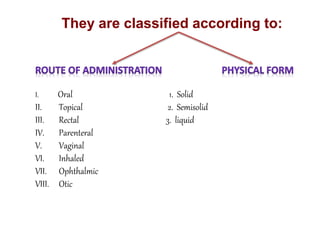 DOSAGE FORME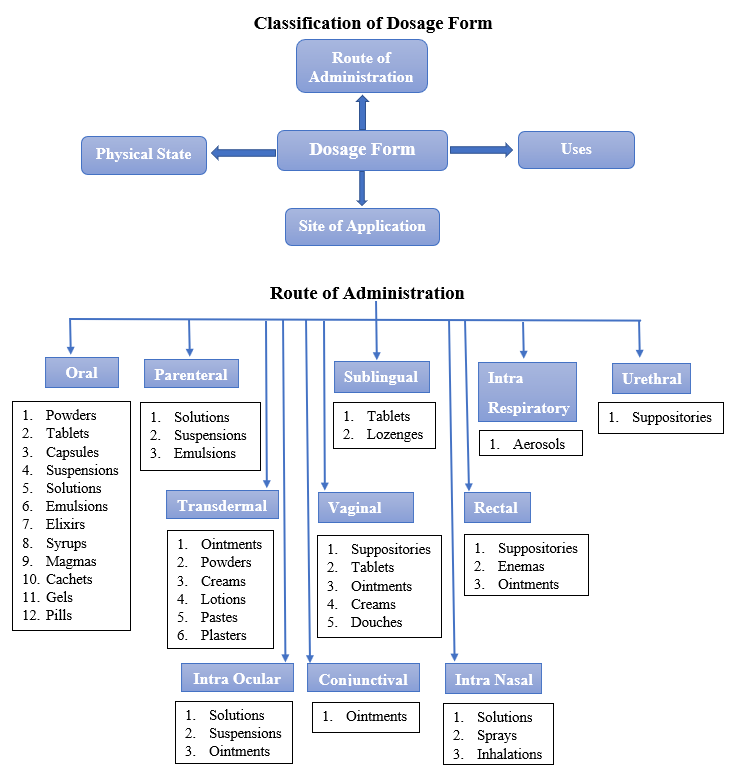 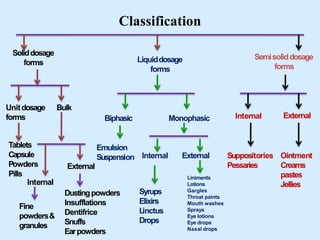 	CHAPTER -1Solids Dosage Forms DevelopmentSolid dosage forms are the most important dosage forms for pharmaceuticals, which contain a unit dose of one or more drugs. Commonly used solid dosage forms are powders, granules, tablets, capsules, etc., accounting for about 70% of the pharmaceutical preparations. Compared with liquid dosage forms, solid dosage forms have good physical and chemical stability, lower manufacturing costs, and are easy to take and carry, the pretreatment of the preparation process undergoes the same unit operation to ensure uniform mixing and accurate dosage of the drug, and there is a close relationship between the dosage forms.		
Tablet                               Capsule                                              Granules                                        Pellets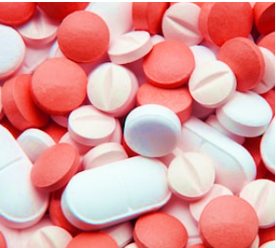 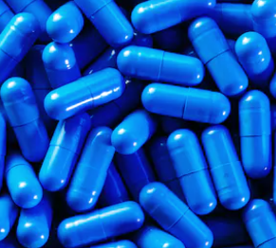 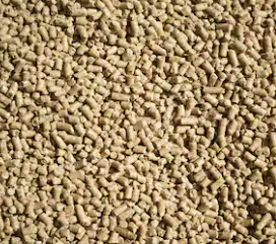 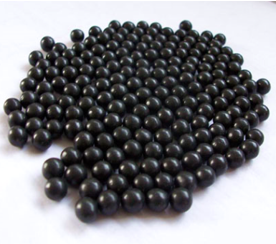 The pharmaceutical tablet can be defined as a solid oral dosage form or solid unit dosage form. It contains a mix of active substances with pharmaceutical excipients. Any substance apart from the active ingredient can be classified as an excipient. The excipients that are used in tablets are diluents, binders, glidants and lubricants. The most popular form of a tablet is the compressed form. A tablet can be designed to accurately deliver targeted cavities of the body. Tablets can be administered orally, buccally, intravaginally or rectally. The tablets may differ in size, shape, weight, thickness, dissolution and hardness depending on the use and manufacturing method.TabletsPharmaceutical Properties of TabletsAfter the table definition, we will see the properties of tablets It should be hard and strong enough to withstand mechanical shocks through the manufacturing, packing, and shipping stages. The tablet produced must also be physically and chemically stable.The drug entity in the tablet should be bioavailable. This means that the tablet should release the content it consists of in a predictable and reproducible way.It should not have any sort of defects such as cracks, chips, or contamination. It also should have an elegant product identity.The tablets for a particular targeted body part should be uniform in terms of weight and drug content.Pharmaceutical Tablet UsesThey give an accurate dosage of the API or medicaments in a convenient packageThe different colors and markings help distinguish the tablets doe different uses It is used to disguise unstable medications and unpalatable entities. Tablets are medicines that are easy to swallow They provide relief to many diseases and ailmentsThey can be conveniently carried even when traveling TYPES Oral Tablets for Ingestion                                                                                   1) Standard Compressed Tablets                                                                                            2) Multiple Compressed Tablets  Compression Coated Tablets – a) sugar coated, b) film coated tablets,                                                    c) gelatin coated tablets,                                                     d) enteric coated tablets    Layered tablet                                                               Inlay tablet 3) Targeted  Tablets –  a) Floating  Tablet,                                      b) Colon Targeting Tablet 4) Chewable tablets  5) Dispersible tablets Tablets used in the Oral Cavity   1) Lozenges and troches                                       2) Sublingual tables                                                                                                                3) Buccal tablet                                                                                                                        4) Dental cones                                                                                                                        5) Mouth  dissolved  /  rapidly  dissolving tablets Tablets Administered by other Routes  1. Vaginal tablet  2. Rectal tablet 3. Implants Tablets used to prepare Solution 1) Effervescent tablets 2) Molded tablets  Hypodermic tablet  Dispensing /soluble tablet  3) Tablet Triturate. Structure Wise  1) Divisible Tablets  2) Aperture Tablet   3) Concave Convex  Tablets    4) Core Tablet Action Wise  1) Modified Release Tablet                                                                                       ORAL TABLET FOR INGESTIONOver  90%  of  tablets  manufactured  are ingested  orally.  These  are  designed  to swallow  intact,  with  exception  of chewable tablets.1) Standard  Compressed  Tablets: These  are  standard  uncoated  tablets made  by  compression  using  wet granulation,  direct  compression  or double compression.  It provides  rapid disintegration  and  drug  release.  They are  mostly  intended  to  exert  localaction  in  GIT.  It  typically  includes water insoluble  drugs such  as antacid and  adsorbents.  In  addition  to medicinal  agents  compressed  tables usually  contains  a  number  of pharmaceutical  adjuvants  such  as diluents, binders, disintegrants, etc.2) Multiple  Compressed  Tablets:Multiple  compressed  tablets  are prepared  by  more  than  one compression cycle. This process is best suited  when  separation  of  active ingredient  is  needed  for  stabilitypurposes,  or if  the  mixing  process  is inadequate  to  guarantee  uniform distribution  of  two  or  more  active ingredients. There are three categories under  this  class:  Compression  coated tablets,  Layered  tablets  and  Inlay tablets.Compression  Coated  tablets:  This tablet readily lends itself into a repeat action. Outer layer provides the initial dose while the inner core  releases  the drug  later  on.  Hence, it  is  useful  for releases  of two  active pharmaceutical ingredients  (APIs),  one  immediate release formulation which is entrapped in coat and the other sustained release formulation entrapped in the core. It is also  possible to  provide loading  dose and  maintenance  dose  for  one  drugusing this  concept. Colton  232, Stock 538  and  Manesty  Drycota  900  areequipment’s  utilized  for  preparingcompression coated tablets [7].a) Sugar Coated Tablets: The sugar coat protect  the  enclosed  drug  from  the environment  and  provide  a  barrier  to objectionable  taste  or  odour.  It  also produces  an  elegant,  glossy  appearance. The  patient  acceptability  also  increases due  to  the  sweet  taste  of  tablet.  Widely utilized  in  preparing  multivitamin  and multivitamin mineral combination.  b) Film Coated Tablets: It is the type of coated tablets in which drug is not required to  coating.  In  case  to  provide  more strength to the tablet, film coating is used as  alternative  to  sugar  coating.  The polymers such  as  HPC  (Hydroxypropyl cellulose),  HPMC  (Hydroxypropyl methyl cellulose), and Ethyl cellulose are used for this technique. It is also a fast process than the  sugar  coating  technique.  It  has  the advantages over sugar coating in that it is more  durable,  less  bulky  and  less  time consuming to apply, but it is less attractive and  elegant  in  physical  appearance  than sugar coating. The  coating is  designed to rupture and  expose  the  core tablet  at the desire location in the gastrointestinal tract.  c) Gelatin Coated Tablets: The innovator product,  the gel  cap  is  a capsule–shaped compressed  tablet  that  allows  the  coated product to be about one–third smaller than a capsule filled with an equivalent amount of  powder.  The  gelatin  coating  facilities swallowing, and gelatin–coated tablets are more  tamper  evident  than  unsealed capsule.   d)  Enteric  Coated  Tablets: The  enteric coated tablets are coated with the material resistant  to  acidic  medium  (stomach environment)  and  hence  are  not  able  to release drug in stomach. Whereas, it easily releases drug in intestine (alkaline) media. Hence,  drugs  have  to  pass  through stomach and the time of release of drug is delayed  and  hence  called  delayed  action tablet [8].    i Layered Tablets:  Layered tablets are composed  of  two  or  three  layers  of granulation compressed together. Theyhave  the  appearance  of  a  sandwich because  the  edges  of  each  layer  are exposed.  When  two  or  more  active pharmaceutical ingredients are needed to be administered simultaneously and they are incompatible, the  best option for  the formulation  pharmacist would be to formulate multilayered tablet. A single tablet composed of two or more layers  and  usually  each  layer  is  of different color to produce a distinctive looking  tablet  Equipment-Versa press [7]. Inlay  Tablets:    A  variation  of  the compression coated tablet is the inlay, dot, or bull's-eye tablet. Instead of the core  tablet  being  completely surrounded  by  the  coating,  its  top surface  is  completely  exposed.  This form can be useful in sustained release preparations  to  reduce  the  size  and weight  of  the  tablet.  Two  drugs  are incorporated in tablet, one in core and one  in  coat.  Release  of  both  drugs starts  immediately  but  coating  is responsible for slow release and core is responsible  for  immediate  release  of incorporated  drugs.  Inlay  tablet  are prepared  with  the  Stokes,  Colton,  or Kilian  machines.  No  alterations  in equipment  are  needed  only  the  feed frame  and  hopper,  which  normally provide  the  top  coating,  are  not installed .3) Targeted Tablets: Under this category there are two types of tablets. a. Floating  tablets:  These  are  designed to  prolong  the  residence  time  of  the dosage form within  the GI  tract. This not  only  prolongs  GI  residence  time but also  does  so in  an area  of the  GI tract  that  would  maximize  drug reaching its absorption site in solution and hence, ready for absorption. These are low density  tablets. It  can expand in  gastric  environment.  Floating  in diarrhoea to keep the  drug in floaticondition in stomach to get a relatively better response. Controlled delivery of drugs.  It  minimizes  the  mucosal irritation  by  releasing  drug  slowly. Used  in  treatment  of  gastrointestinal disorders  such  as  gastro  esophageal reflux.  Ease  of  administration  and better patient compliance.  b. Colon Targeting Tablets: It provides a  desired  drug  concentration  in  the body  by  delivering  a  therapeutic amount  of  drug  to  a  target  site  i.e. colon. It is suitable and required for the drugs having instability, low solubility, and  short  half-life, a  large volume  of distribution,  poor  absorption,  low specificity, and therapeutic index. The pH in  this region  (colon) varies  from 6.4-7  and presence  of microbial  flora plays an important role in drug release. Various mechanisms  adopted for drug release  in this  area are:  Coating with pH  sensitive  polymer  e.g.,  Eudragit S100  and  L100;  Biodegradable polymer which are sensitive to colonic bacteria;  Bio-  adhesive  polymer  e.g., poly  carbophils.  Redox  sensitive polymers. It provides delivery of drugs accurately into the  lower GI  tract (by avoiding  the  drug  release  in  upper GIT),  which  occurs  primarily  in  the large intestine (i.e. colon) [10].  4) Chewable  Tablets:  Chewable  tablets which  are  required to  be  broken  and chewed  in  between  the  teeth  before ingestion.  These  tablets  are  given  to the  children  who  have  difficulty  in swallowing  and  to  the  adults  who dislike  swallowing.  These  tablets  are intended  to  disintegrate  smoothly  in mouth at a moderate rate either with or without  actual  chewing.  Chewable tablet  are  often  employed  when  the active ingredient is intended to act in a localized  manner  rather  than systemically  the  composition  of chewable tablet  consists  of gum  core which may or may not be coated. The core is composed of an insoluble gum base  like  fillers,  waxes,  antioxidants, sweeteners,  flavoring  agents.  The percentage  of  gum  base  varies  from 30-60%. Mannitol is widely used as an excipient  in  chewable  tablet  for  its non-hygroscopic  nature  for  moisture sensitive drugs [11, 12 ]   5) Dispersible Tablets: Dispersible tablets as defined in European Pharmacopoeia are uncoated or film coated tablets intended to be dispersed in water before administration giving  a  homogeneous  dispersion. Typically a dispersible  tablet is  dispersed in  about  5  to  15  ml  of  water  (e.g.  in  a tablespoonful or a glass of water) and the resulting dispersion is administered to the patient. Dispersible tablets are required to disintegrate within 3 min in water at 15 to 25.  Also the  dispersion produced  from  a dispersible  tablet  should  pass  through  a sieve screen with a nominal mesh aperture of 710 µm [13].  B)  TABLETS  USED  IN  ORAL CAVITY  1) Lozenges and Torches: Lozenges are flavored  medicated  dosage  forms intended  to  be  sucked  and  held  in mouth or pharynx. Two lozenge forms include  hard  (or  boiled)  candy lozenges  and  compressed  tablet lozenges  (TROUCHES).  Lozenges may be used for; Local medications in the  mouth  or  throat,  Systemic  drug uptake. Soft variety of lozenge, called a pastille, consists of medicament in a gelatin or glycero- gelatin or in a base of  acacia,  sucrose  and  water.  No disintegrant is included in compressed lozenges composition. Other  additives (binder and  filler) must  have pleasant taste  or  feeling  during  dissolution. Common  binder  used  in  compressed lozenges is gelatin; common fillers are (Sorbitol, mannitol and glucose) [1].2) Sublingual  Tablets:  They  are  to  be placed  under the  tongue  and produce immediate systemic effect by enabling the  drug  absorbed  directly  through mucosal  lining  of  the  mouth  beneath the  tongue.  The  tablets  are  usually small  and  flat,  compressed  lightly  to keep  them  soft.  The  tablet  must dissolve quickly allowing the drugs to be  absorbed  quickly  It  is  designed  to dissolve  in  small  quantity  of  saliva. Sublingual,  meaning  literally  'under the  tongue'  refers  to  a  method  of administering substances via the mouth in such  a  way that  the substances  are rapidly absorbed via the blood vessels under  the  tongue  rather  than  via  the digestive tract [16].  3) Buccal  Tablets:    These  drugs  are intended  to  be  dissolved  in  buccal pouch.  Tablets  are  designed  not  to disintegrate.  It  is  placed  near  the opening of parotid duct to provide the medium to dissolve  the  tablet. Buccal tablets  are  most  often  used  when replacement  hormonal  therapy  is  the goal.  Long–Acting  Buccal  Tablets include  use  of  viscous  natural  or synthetic  gums  or  mixtures  of  gums can be compressed to form a hydrated surface  layer  from  which  the medicament  slowly  diffuses  and  is available for absorption through buccal mucosa.  Mucoadhesive  polymers  like PANA and  carbopol 934  are used  [1, 2].  4) Dental  Cones:  These  tables  are designed  to be  loosely  packed  in the empty  socket  remaining  following  a tooth extraction. Main  purpose behind the use of this tablet is either to prevent multiplication of bacteria in the socket by  employing  a  slow  releasing antibacterial  compound  or  to  reduce bleeding by an astringent or coagulant containing  tablet.  It’s  formulated  to dissolve or erode slowly in presence of 20-40  minutes  period.  Usually  used vehicles  are  sodium chloride,  sodium bicarbonate or amino acid. [1,2 ]  5) Mouth  Dissolved  or  Rapid Dissolving Tablets: Mouth dissolving tablets  can  define  as "A  solid dosage form containing medicinal substances, which  disintegrates  rapidly,  usually within  a  matter  of  seconds,  when placed  under  the  tongue.  Mouth Dissolving Tablet has a pleasing mouth feel,  and  it  not  required  water  to swallow.  MDT  easily  dissolved  or disintegrates  in  saliva  within  a  few seconds (15 s to 3 min).  .Some  MDT tablets  are  designed  to  dissolve  in saliva  remarkably  fast,  within  a  few seconds,  and  are  called  true  fast-dissolving  tablets.  Others  contain agents  to  enhance  the  rate  of  tablet disintegration in the oral cavity and are more  appropriately  termed  as  fast-disintegrating tablets, as they may take about  one  minute  to  disintegrate completely.  Having  good  hardness, dose  uniformity,  easy  administration and serves as the first choice of dosage form  for  pediatrics,  geriatrics  and travelling patients [14].   C)  Tablets  Administered  by  Other Routes  1) Vaginal Tablets: Designed for vaginal administration in treatment of local vaginal infections,  for  systemic  absorption  and absorption  into  vaginal  tissue  can  be inserted  with  aid of  an applicator.  In the treatment  of  localized  vaginal  infections such  as,  Candida  albicans,  yeast  and Haemophilus vaginalis.   These are uncoated bullet  shape or  ovoid tablets.  Designed  to  under  go  slow dissolution  and  drug  release  in  vaginal cavity.  Pleased  in  an  upper  region  of vaginal  tract  by  plastic  tube  inserter.  Itmay  contain  antibacterial,  antiseptic,  or astringents [1, 2].  2) Rectal tables: It is old and acceptable means  of  treatment.  The  volume  and nature of  rectal fluid,  its buffer  capacity, pH and surface tension play a large part in this but are subject to wide variation, even within  single  subject,  resulting  in variability  of  absorption  by  this  route. Rectal  tables  not  required  refrigeration. Better  product  stability  even  at  room temperature.   3) Implants:  These tablets  are implanted in the body cavities for a prolonged effect from  several days  to  months up  to  year. These tablets are small in size and cylinder like  in  shape.  They  are  designed  for subcutaneous  implantation  by  surgical procedure where they are slowly absorbed over a period of month or a year. Special injector with a hollow needle and plunger is used to administer the rod shaped tablet. For other shapes surgery is used. They are sterile  formulations  without  excipients. Mainly  these  tablets  are  prepared  to deliver  growth  hormones  to  food producing animals. Ear is preferred site for administration of drug [1,8].   D)  TABLETS  USED  TO  PREAPER SOLUTION  1)  Effervescent  Tablets:  Effervescent tablets  are  designed  to  break  in  contact with  liquid such  as  water or  juice,  often causing  the  tablet  to  dissolve  into  a solution the benefit of effervescent tablets is that they dissolve completely and evenly meaning  that  localized  concentrations  of the ingredients cannot occur.   This means not only a better taste but also less  chance  of  irritation  and  a  more efficient  means  of  ingesting  the ingredients.  Effervescence  consists  of  a soluble  organic  acid  and  an  alkali  metal carbonate  salt, one  of which  is often  the API.  Carbon  dioxide  is  formed  if  thismixture  comes  into  contact  with  water. They  have  good  stomach  and  intestinal tolerance [15].  2) Molded Tablets   a. Hypodermic  Tablets:  These  are  one type  of  sterile  preparations.  In  these, tablets  are  dissolved  in  the  WFI  or sterile water to inject before the actual injection  in  the  hypodermic  cavity. They are intended to be added in WFI of sterile water to form a clear solution which is to be injected parentally. They are widely used by rural physician due to  its  portability.  It  can  be  used  for medicaments whose  stability in  water is very poor. Their use in this manner should  be  discouraged,  since  the resulting solutions are not sterile [1,8].  b. Dispensing  or Soluble  Tablets: They are  to  be  added  to  water  or  other solvents to make a solution containing a  fixed  concentration  of  API.  Should contain  no  insoluble  materials (including Glidants, binders etc.), since they will be  made into  clear solution. A material  incorporated in  dispensing tablets includes mild silver proteinate, bichloride  of  mercury  and  quaternary ammonium  compounds. These  tablets are  highly  toxic  if  taken  orally  by mistake.  These  tablets  provide  a convenient quantity of potent drug [1].  3) Tablet Triturate:  Tablet triturates  are small,  usually  cylindrical,  Molded  or compressed  tablets.  The  drugs  employed in such products were usually quite potent and were mixed with lactose and possibly a  bonder,  such as  powder  acacia.  Tablet triturates are usually soft and friable. Many of the drugs employed in these tables were highly  potent  and  drug  migration  could occur  as  the  alcohol  evaporated.  Only  a minimal  pressure  is  applied  during  their manufacturing, since they must be readily and completely soluble in water [1]Structure Wise   1) Divisible  Tablet:  It  is  sometimes necessary  to  administer  one-half  or one-fourth of  a tablet  and under  such circumstances  tablets  are  generally scored once in the middle or twice with lines perpendicular to one another. V-shaped  double  layer  tablets  with scoring  in  the  center  have  been designed. 2) Aperture  Tablets:    Designed  with  a view  to  achieve  constancy  in  the surface  area  during  disintegration  & dissolution.  3) Concave-convex  Tablets:    These tablets have been designed with a view to  keep  surface  area  of  the  structure relatively  constant  during  the dissolution process. Area is lost on the convex  surfaces  and  gained  at  the concavities.  4) Core  Tablets:  These  tablets  have  a central core  over which  another layer of  material  is  compressed  and  are generally  made  by  two  successive compressions.  Separate  incompatible ingredients.   ACTION WISE     Modified Release Tablet: Release the medicament  slowly  for  long  time duration  after  administration  of  a single  tablet.   Used  to target  the  site specific releases. Comparison of blood concentration  vs.  time  any  adjuvant that  can  alter  water  uptake  rate, swelling,  and  gelling  characteristics can  alter  the  release  rate  of  API. The drug  release  can  be  modified  by providing  suitable  micro  environment pH in the tablet  .Inclusion of alkaline polymers  results  in  desirable  drug release of acidic drugs.CAPSULESCapsules are solid dosage forms in which medicinal agents and inert substances are enclosed in a small shell of gelatin. Gelatin capsule shells may be hard or soft, depending on their composition. The shells may be composed of two pieces, a body and a cap, or they may be composed of a single piece. Two piece capsules are commonly referred to as hard-shell capsules, and one-piece capsules are often referred to as soft-shell capsules.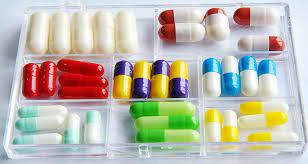 Fig.capsulesHard Gelatin Capsules (HGC) The empty capsule shells are made of gelatin, sugar, and water. As such, they can be clear, colorless, and essentially tasteless. They may be colored with various FD&C and D&C dyes and made opaque by adding agents such as titanium dioxide. Most commercially available medicated capsules contain combinations of colorants and opaquants to make them distinctive, many with caps and bodies of different colors.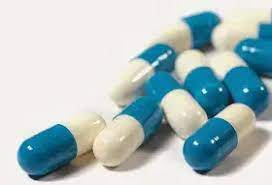 Fig. hard gelatin capsuleSoft gelatin capsules are made of gelatin to which glycerin or sorbitol has been added. Soft gelatin capsules, which contain more moisture than hard capsules, may have a preservative, such as methylparaben and/or propylparaben, to retard microbial growth. Soft gelatin capsules may be oblong, oval, or round.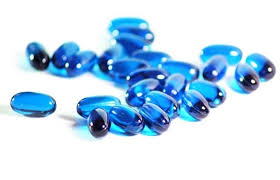 Fig. Soft gelatin capsulesGranules is a kind of drug, which is made of raw materials after extraction, and then added with certain excipients to make a dry preparation with granules, or a single dose of granules to make a block, and it is also called granules. Granules is a kind of oral solid dosage form commonly used in drug, especially in traditional Chinese drug, it is also one of the commonly used dosage forms for children. Granules can be swallowed directly or washed into the water for drinking, the distribution of granules in water is different. Granules can be divided into soluble granules, suspension granules, effervescent granules and other forms.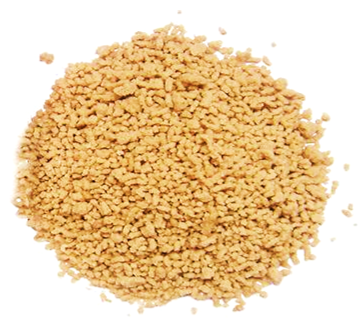 Fig.1 Granules.The team of CD Formulation is leading experts in all aspects of pharmaceutical formulation development and dosage form optimization, we can accord the characteristics of the API and the development goals of the customers to design the formulation of granules. CD Formulation can provide you with one-stop services to meet your needs of granules.PELLETSSmall free flowing spherical units ranging in size, prepared by agglomeration of fine powders called pellets. • Their size and shape allow their administration as injections and also for oral drug delivery. • Pellets range in size, typically, between 0.5 – 1.5 mm, though other sizes could be prepared. Taste masking: Micropellets are ideal for products where perfect abatement of taste is required. pellets proivide the masking of unpleasant taste without lowering of bioavailability especially for oral products. • Immediate release: Administering drugs in pellet form leads to an increased surface area as compared to traditional compressed tablets and capsules. This would considerably reduce the time required for disintegration and have the potential for use in rapidly dispersible tablets. • Sustained release: Pellets are being increasingly used in the manufacture of sustained release dosage form of drugs. The advantages of the dosage form is well known and some examples are given below : • Extend day time and night time activity of the drugs, • Reduced dosage frequency of dosage forms, • Increased patient compliance	CHAPTER -2Liquids Dosage FormsLiquid dosage forms is pourable pharmaceutical preparations，it is also one of the oldest dosage form used in the treatment of patients and affords rapid and high absorption of medicinal products. Liquid dosage form contains a mixture of active pharmaceutical ingredients and non-pharmaceutical ingredients (excipients) dissolved or suspended in a suitable solvent or mixtures of solvents. They are administered by oral and parenteral (injection, inhalation, ophthalmology, ear canal, nasal cavity and topical) routes. Oral liquids are non-sterile, while liquids administered by parenteral routes are available in sterile and non-sterile formulations.Pharmaceutical liquid dosage forms are those preparations that contains a combination of active drugs and excipients (emulsifying, dispersing, solubilizing, stabilising, suspending, wetting, thickening agent, preservative, sweetening agent, flavoring agent, and colouring agent) that are dissolved or suspended in appropriate solvents and used as a drug or medication .Monophasic liquid dosage forms are the liquid solutions that comprise two or more components in a single phase. True solutions, which are homogeneous mixtures created by dissolving solute in long-term solvents, are also known as true solutions.Solutions Solid materials are dissolved in an appropriate solvent, which are homogeneous mixture containing one or more chemical compounds. Solutions are one of the oldest dosage forms and are made by dissolving a solid, liquid, or gas into a solvent in which the solute molecules are dissolved into a solvent such as water, alcohol or carbonated beverages [3]. Syrup Syrup is a sugar-in-water saturated aqueous solution with or without medicinal, ingredients. Syrups have a high percentage of sucrose (66.7% w/w I.P. and 85% w/v USP). Prepare sucrose 66.7% w/w syrup in filtered water, stirring constantly while heating. It’s crucial not to let the temperature climb above 1600°C while heating [4]. After cooling, it’s kept in a cool, dry area in a tightly sealed container to keep moisture and foreign particles out. Vitamins, sedatives, saline medicines, and antibiotics all use syrups in their composition.Linctus Linctus is a viscous, monophasic liquid solution with a high syrup concentration that is used to treat cough and sore throat. It’s made by dissolving citric acid in chloroform, adding peppermint water, amaranth solution, and syrup (as a carrier) to reach the desired volume [6]. However, the majority of linctus comprises chemicals that have expectorant, sedative, and antibacterial properties [7]. Elixirs An elixir is a sweet fragrant liquid mixture that is administered orally for medical purposes. It contains a variety of active substances, including ethyl alcohol, propylene glycol, water, glycerin, and flavoring agents, all of which are necessary for elixir manufacture. Medicated elixirs and non-medicated elixirs are the two types of elixirs available [8]. Non-medicated elixirs are used as vehicles or solvents for medicated elixirs, which include potent medications as antihistaminic, antibiotics, hypnotics, and sedatives, and should be kept in a light-resistant, firmly closed container away from sunlight [9]. Gargles Gargles are aqueous concentrated solutions that are used to treat throat infections by coming into touch with the mucus membrane in the buccal cavity. Gargles are delivered in a concentrated form, but when used, they are diluted with warm water. Gargles are kept in an airtight jar with a plastic screw cover [10]. Mouthwash Mouthwashes are aqueous solutions with a pleasant taste and odour that are used to keep the buccal cavity clean and deodorised. Alcohol, glycerin, antimicrobial, colouring, and flavoring agents are all found in mouthwashes. Food particles caught deep inside the throat and mucous in the mouth can be eliminated with the help of mouthwashes with strong flavors and alcohol, which function by producing cough. Mouthwashes come in a variety of flavors, including antibacterial and anti-plaque mouthwashes, anti-cavity mouth rinses, and more. The antiseptic mouthwashes eliminate the bacterial plaque that causes bad breath, caries, and gingivitis, while the fluoride-containing mouthwashes protect against tooth decay [11]. It’s primarily used for dental hygiene. In general, some firms suggest that when mouthwash is used, you should not drink water right away. However, mouthwashes are ineffective in removing plaque and bad breath, thus brushing and flossing are required.Lotions Lotions are liquid preparations for application to the skin’s surface. Lotions are applied to the skin’s surface with cotton wool for purposes of protection, such as cooling and relaxing. Antiseptic, antibacterial, antifungal, moisturising, and protective substances are prescribed by dermatologists to treat or prevent skin problems [13].Liniment Liniment is a liquid dose form of medication that is applied to the affected area with friction or rubbing action. Liniments are a blend of substances with qualities such as analgesic, relaxing or stimulating. These should only be used on the outside of the body and should not be used on broken skin. Nasal drops Nasal drops are liquid or greasy solutions that are sprayed into the nostrils with a dropper. Antiseptics, local analgesics, and vasoconstrictors are all present in these solutions. The droplets are usually watery rather than greasy [14]. Nasal drops are isotonic because they have a neutral pH and a viscosity that is similar to nasal secretions, thanks to the usage of methyl alcohol [15]. Ear drop Ear drops are solutions made from water, glycerin, or propylene glycol that are infused into the ear using a dropper. They are used to clean the ear canal, soften wax, and treat minor infections. When viewed under a microscope under suitable conditions of visibility, ear drops are clear solutions that do not include any particles [16]. Ear drops are also available as suspensions, which generate sediment that disperses widely when the container is shaken and stays disseminated for a long time [17]. Throat paints Throat paints are the viscous liquid dosage form of medicaments which are used for the purpose of mouth and throat infections. Glycerin is typically used as a base in significant amounts to ensure that the medicine stays in contact with the mucous membrane for a long time and has a pleasant flavour [18]. Eye drops Eye drops are ocular dosage forms of medications with drawbacks such as limited availability, frequent administration, pharmaceutical outflow through tears, unpredictability of dosages, and lacrimal fluid. The inherent physiology of the eye continues to make ocular drug distribution difficult [19]. The efficient removal mechanism at the site of action (rapid tear turnover, blinking) and low corneal permeability combine to diminish the efficacy of ophthalmic formulations and restrict drug bioavailability to less than 5%. Biphasic liquid dosage forms Biphasic liquid dosage forms are ones that have two phases in them. This comprises the medicine that has been dissolved as well as the solvent (vehicle). There are two types of biphasic liquid dosage forms. • Suspension • Emulsion Suspension Suspensions are biphasic liquid dosage forms of medication in which the internal phase is uniformly distributed with finely divided solid particles in a liquid dispersion medium over a period of 0.5 to 5 minutes. In pharmaceutical solutions, solid particles act as a disperse phase, while liquid vehicles act as a continuous phase. The external phase, also known as the suspending medium, [20]. Pharmaceutical suspension formulations are done for the following reasons. • To improve the drug stability of the suspensions. • To reduce the bitterness. • The medication is insoluble in the delivery medium in this formulation. • To achieve long term medication release (sustained release). Classification of suspension: Suspensions are categorised using the following framework: • Determined by administration route • Oral • Parenteral • Topical • Based on the nature of solid particles electro kinetics • Flocculated suspensionDeflocculated suspension Oral suspensions For oral administration, an oral suspension consists of undissolved particles and active substances suspended in sweetening, flavoring, or viscous vehicles with therapeutic agents. Oral suspensions are commonly used to treat oral fungal infections. “Oral suspensions allow for dose flexibility and are cost-effective when a patient requires dose titration, however many pharmaceutical medications are not available as oral suspensions [22]. Insoluble components are suspended in a dispersion media with suspending agents to create oral suspensions. Suspending agents are used to help disperse powders evenly throughout the preparation and avoid particle flocculation [23].Parenteral suspensions Parenteral suspensions are sterile preparations that are intended to be administered directly into the systemic circulation of people [24]. Parenteral suspensions are insoluble medication particles dispersed in a heterogeneous system that must be resuspended in an aqueous or vegetable oil vehicle before being administered to patients.Emulsion A biphasic liquid dosage form of a drug is an emulsion, which ismade up of two immiscible liquids, one of which is the dispersed phase and the other the continuous phase. Emulsions are a thermodynamically unstable system that must be stabilised by adding a third component called an emulsifier. Emulsifiers stabilise the system by forming a thin film around the dispersed phase globules, which range in size from 0.1 to 100 micrometers in diameter.Types of emulsion The two basic types of emulsions such as • O/W (oil dispersed in water) • W/O (water dispersed in oil). Oil-in-water emulsions (O/W) Pharmaceutical emulsions are made up of a mixture of oil drop. lets scattered throughout the aqueous phase. Fats and oils for oral administration are always manufactured as oil-in-water (O/W) emulsions shows in figure 2, whether as carriers for oil-soluble medications or as medicines in their own right. They’re non-greasy and easy to wipe away from the skin’s surface [30]. They are applied physically to provide a cooling effect and internally to maskthe oil’s unpleasant taste.Water-in-oil emulsions (W/O) W/O emulsions (water-in-oil emulsions) are medicinal emulsions in which water is scattered as globules in oil continuous phase shows in figure 3. Water-in-oil emulsions have an occlusive action, which hydrates the stratum corneum and prevents the evaporation of eccrine secretions. They’re oily but not watersoluble, and they’re used to maintain moisture from evaporatinfrom the skin’s surface while cleansing it of oil-soluble dirt [31]. Example: Cold cream	CHAPTER -3Semi-solids Dosage Semi-solids constitute a large proportion of the drug formulation. They are used as carriers for drugs that are topically delivered by way of the skin, rectal tissue, vagina, cornea, urethral membrane, nasal mucosa, and so on. Semi-solids dosage forms are advantageous for a wide variety of drug molecules in terms of their ease of use, rapid preparation and local delivery capabilities. There are a variety of dosage forms for semi-solid, each with unique characteristics, they can be applied on the affected area directly and the administration of this dosage form to be readily administered to patients of any age. Semi-solids dosage forms usually presented in the form of ointments, gels, creams and suppositories, and these dosage forms consist of one or more active ingredients that dissolved or uniformly dispersed in a suitable base and any suitable excipients.Types of Semi-Solid Dosage FormsSemi-solid dosages for topical and transdermal use come in a number of different forms. The following are the most common: OintmentsOintments are SSD forms that are designed for external use. They are typically made with a combination of oil and water, as well as other ingredients like pharmaceutical-grade waxes, emulsifiers, and preservatives. Ointments are thicker than creams and lotions, making them ideal for treating conditions like eczema, as they also provide a layer of protection for the skin.powder and ointment. They may be designed for both topical and transdermal use. They can be difficult to apply evenly and to large areas; as such, pastes are most often used to treat localized conditions, like athlete's foot.GelsGels are semi-solid dosage forms that can be either topical or transdermal. They are aqueous colloidal suspensions with a liquid phase that is entrapped in a polymeric matrix. Gels tend to be clear or translucent, and their smooth consistency makes them easy to apply evenly over large areas of skin. In addition to being used as a medication, they can also be used as lubrication.JelliesJellies have a similar consistency to gels, but are designed for topical use only. They are typically made with a combination of water, an active ingredient, and other ingredients like gelling agents, emulsifiers, and preservatives. Jellies are used to treat conditions like vaginal dryness. PoulticesPoultices, or cataplasms, are an SSD form that is meant for topical use only. A medication is applied to a cloth or dressing, then this dressing is placed on the area being treated. Poultices are often used to treat skin conditions like boils or sunburn, although they are also used to alleviate soreness and inflammation.SuppositoriesSuppositories are a transdermal semi-solid dosage form. They have an external membrane that melts, dissolves, or softens at body temperature, which releases the active ingredient so it can be absorbed into the bloodstream. Suppositories are inserted into a body cavity, such as the vagina or rectum.PlastersMedicated plaster is typically made with a combination of plaster, water, and an active ingredient. The plaster is applied to the skin where it hardens and provides a slow, steady release of medication over time. Salicylic acid can be applied via medicated plaster for the treatment of skin and plantar warts.Rigid FoamsMedicated foams are a unique drug delivery system. Gas bubbles are distributed in a liquid, which contains the active pharmaceutical ingredient (API) and excipients. Topical foams are used to deliver a variety of active ingredients, including corticosteroids, antimicrobials, and chemical sunscreens.GlycerogelatinsGlycerogelatins are a semi-solid dosage form that can be used for sustained release. They are typically made with a combination of glycerin and gelatin, along with the active ingredient.Novel drug delivery system Inhalation Dosage Forms: Inhalers and nasal sprays are examples of dosage forms used for delivering medications directly to the respiratory system. They are commonly used for the treatment of asthma, chronic obstructive pulmonary disease (COPD), and other respiratory conditions.Transdermal Dosage Forms: Transdermal patches or gels are applied to the skin, allowing the medication to be absorbed into the bloodstream over a period of time. They are commonly used for long-term drug delivery, such as hormone replacement therapy or pain management.Parenteral Dosage Forms: These include injections, infusions, and implants. Parenteral dosage forms are administered directly into the bloodstream or other tissues through routes like intravenous, intramuscular, or subcutaneous injection.Oral Strip/Oral Film: Oral films, as mentioned earlier, are thin, flexible strips that rapidly dissolve in the mouth, delivering the medication directly into the bloodstream.In  the  pharmaceutical  industry,  pellets  can  be  defined  as small,  free-flowing,  spherical  particulates  manufactured  by the  agglomeration  of  fine  powders  or  granules  of  drug substances  and  excipients  using  appropriate  processing equipmen